    Parish of 								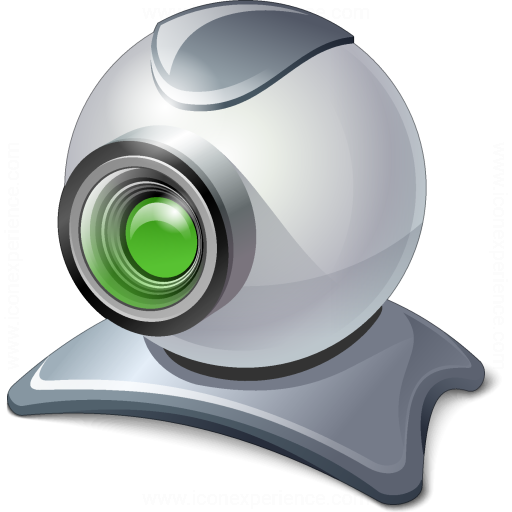 We broadcast 24 hours a day7 days a weekAll liturgies are broadcast and recorded.The camera records the sanctuary area and the area including the first three rows on either side at the front.For further information, please contact:Any priest of the parishParish Office – 01 2345678Parish Safeguarding Representative:Diocesan Privacy Notice: www.dioceseofmeath.ie/dataprotection    Parish of 								All liturgies and Masses are live streamed from this church.For further information, please contact:Any priest of the parishParish Office – 01 2345678Parish Safeguarding Representative:Diocesan Privacy Notice: www.dioceseofmeath.ie/dataprotection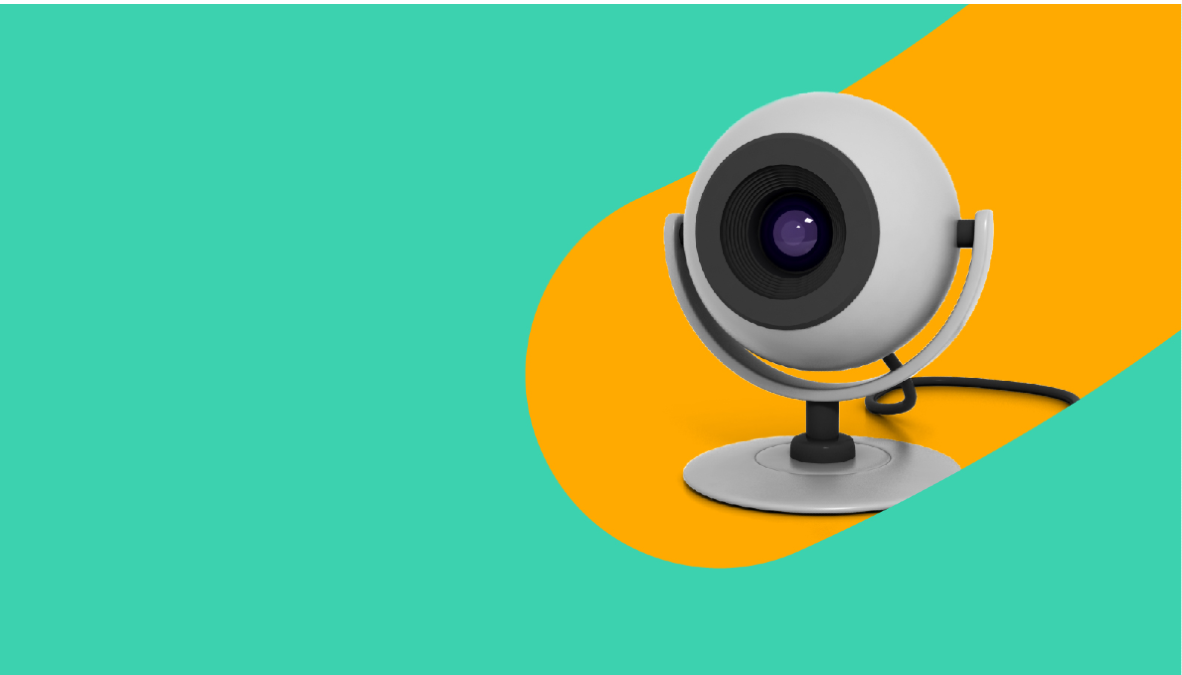 